ΣΥΛΛΟΓΟΣ ΕΚΠΑΙΔΕΥΤΙΚΩΝ Π. Ε.          ΑΜΑΡΟΥΣΙΟΥ                                                    Μαρούσι 16 – 6 – 2023 Ταχ. Δ/νση: Λ. Κηφισιάς 211                                        Αρ. Πρ. : 123 Τ.Κ.  15124 Μαρούσι Τηλ. & Fax: 210 8020697 Πληροφορίες: Δημ. Πολυχρονιάδης (6945394406)                                                                  Email:syll2grafeio@gmail.com                                       Δικτυακός τόπος: http//: www.syllogosekpaideutikonpeamarousiou.gr Προς: ΤΑ ΜΕΛΗ ΤΟΥ ΣΥΛΛΟΓΟΥ ΜΑΣΚοινοποίηση: Διεύθυνση Π. Ε. Β΄ Αθήνας, 2ο ΠΕΚΕΣ Αθηνών, ΔΟΕ, Συλλόγους Εκπ/κών Π. Ε. της χώραςΆμεση παύση των πειθαρχικών διώξεων των συναδέλφων μας – μελών του Σ.Ε.Π.Ε. «Ο Περικλής» από τον Διευθυντή Π. Ε. Β΄ ΑθήναςΝέα κινητοποίηση στη Διεύθυνση Π. Ε. Β΄ Αθήνας την Δευτέρα  19 Ιουνίου  2023 ώρα 11:30  Συνεχίζουμε ανυποχώρητα και δυναμικά τον αγώνα μας ενάντια στις πειθαρχικές διώξεις των τριών συναδελφισσών μας – μελών του Σ. Ε. Π. Ε. «Ο Περικλής»  που δεν μπόρεσαν να κάνουν τηλεκπαίδευση την περίοδο του χιονιά και οι οποίες παραπέμπονται  στο πειθαρχικό συμβούλιο  από τον Διευθυντή Π. Ε. Β΄ Αθήνας  κο Χ. Μπαμπαρούτση.  Επαναλαμβάνουμε ότι οι διώξεις είναι ανυπόστατες  και παράνομες. Η προσπάθεια του ΥΠΑΙΘ στοχεύει  να δημιουργήσει κλίμα φόβου, τρομοκρατίας και αυταρχισμού επιχειρώντας να επιβάλει την εφαρμογή της τηλεκπαίδευσης από το σπίτι των εκπαιδευτικών, με  την ποινικοποίηση της μη δυνατότητας για πραγματοποίηση τηλεκπαίδευσης από το σπίτι. Επιδιώκουν δια μέσου της δίωξης των τριών συναδελφισσών μας, να κατισχύσει  η αντίληψη  ότι ο εκπαιδευτικός πρέπει να κάνει τηλεκπαίδευση από τον ιδιωτικό του χώρο και με δικά του μέσα οποιαδήποτε στιγμή το επιλέξει το ΥΠΑΙΘ  καταστρατηγώντας  βασικά  εργασιακά δικαιώματα και  λειτουργώντας ενάντια ακόμα και στη δική τους νομοθεσία όπως ισχύει ως τώρα. Συμμετέχουμε στην νέα κοινή  κινητοποίηση που διοργανώνει το Δ. Σ. του Σ. Ε. Π. Ε. «Ο Περικλής» στη Διεύθυνση Π. Ε. Β΄ Αθήνας (Λ. Κηφισιάς 18 & Γκύζη) τη Δευτέρα  19 Ιουνίου  2023 ώρα 11:30  Δεν θα σταματήσουμε μέχρι να δικαιωθούν οι συναδέλφισσές μας αλλά και μέχρι να δικαιωθούμε όλοι απέναντι στην τρομοκρατική πολιτική του ΥΠΑΙΘ  που λειτουργεί  επικίνδυνα και αντιπαιδαγωγικά για τους μαθητές μας  και  χτυπά τα εργασιακά δικαιώματα των εκπαιδευτικών.      Απαιτούμε την άμεση παύση των πειθαρχικών διώξεων των συναδελφισσών  μας!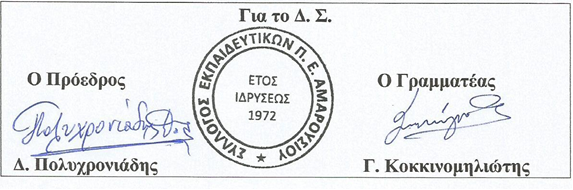 